Мастер – класс по теме: «Развитие творческих способностей через ТРИЗНичего нового я не придумал,я лишь подобрал камушекна дороге педагогикии стал его разглядывать.Г.И.Иванов«Какие методы ТРИЗ можно использовать для развития творческих способностей»Теория решения изобретательских задач зарекомендовала себя в разных видах деятельности. Теперь появилась возможность апробации её методов применительно к эмоциональной сфере. Творчество предполагает новое видение, новый подход, новое решение, т.е. готовность к отказу от привычных стереотипов восприятия, мышления и поведения. В зависимости от того, какой вид деятельности преобладает на уроке, обучение оказывает различное влияние на развитие детей. Именно продуктивная деятельность связана с работой мышления и находит свое выражение в мыслительных операциях: анализе, синтезе, сравнении, классификации, аналогии, обобщении. Сегодня как никогда нам необходима активная деятельность учащихся, в результате которой происходит творческое овладение знаниями. Наработанные годами приёмы и методы ТРИЗ могут с успехом использоваться в развитии у детей не только изобретательности, смекалки, творческого воображения, но и в становлении личности, как таковой. Решение изобретательских задач вместо поисков вслепую строится на системе логических операций.Цель ТРИЗ: не просто развить фантазию детей (с этим у них всё в порядке), а научить мыслить системно, с пониманием происходящих процессов. III уровень - предполагает выполнение заданий на основе перебора вариантов и накопленного творческого опыта в дошкольном возрасте и эвристических методов. Используются такие методы творчества, как:метод фокальных объектов,морфологический анализ,метод контрольных вопросов,дихотомия,синектика,отдельные типовые приемы фантазирования.II уровень - предполагает выполнение творческих заданий на основе эвристических методов и элементов ТРИЗ, таких как:метод маленьких человечков,методы преодоления психологической инерции,системный оператор,ресурсный подход,законы развития систем.I уровень - предполагает выполнение творческих заданий на основе мыслительных инструментов ТРИЗ, таких как:адаптированный алгоритм решения изобретательских задач,приемы разрешения противоречия в пространстве и во времени,типовые приемы разрешения противоречия.Важно поставить ребёнка в положение первооткрывателя, исследователя посильных для него проблем.Начало мысли, начала интеллекта там, где ребёнок видит противоречия, «тайну двойного». Анализируя эмоциональное состояние с точки зрения противоречий ребёнок выбирает лучший для него вариант, как правило, выбирается всё «положительное» и отметается всё «отрицательное». От противоречий нельзя уйти, их надо разрешить.Для этой цели используется «Метод мозгового штурма», т. к. он максимально подходит для того, чтобы преодолеть психологическую инерцию. Это приводит к потребности в разрешении противоречий,  освобождает от негативных эмоций. Метод фокальных объектов доступен для понимания детьми задачи. Его суть: признаки нескольких, случайно выбранных объектов переносятся на рассматриваемое эмоциональное состояние (объект, находящийся в фокусе) В результате получаются необычные сочетания. Метод фокальных объектов помогает детям преобразовывать отрицательные эмоции, видоизменяя их и «награждая» новыми качествами. Механизм мыслительного процесса заключался в следующем: в процессе мышления объект (эмоция) включалась во всё новые связи и выступала во всё новых свойствах и качествах, которые зафиксировались в новых понятиях. Из объекта, таким образом, вычерпывается всё новое содержание, в нём выявляются всё новые свойства. На психологическом уровне происходит  оценка негативного состояния, принимается решение о необходимости коррекции данного эмоционального проявления. Этот метод позволяет оживить все основные направления развития ребёнка (познавательные, эмоциональные, волевые, раскрепостить мышление, дать волю воображению и фантазии, а в работе перейти к следующему методу – синектике.Метод фантастической аналогии (оживление, увеличение, уменьшение, вынесение-внесение) позволяет научить детей умению предвосхитить эмоциональную ситуацию, любое действие переносить в сказку и использовать волшебство, фантастические и сказочные образы. Эмпатия может быть выделена как наиболее сильный вид аналогии, т. к. в её основе лежит принцип отождествления себя с рассматриваемой или представляемой ситуацией. Решая данную задачу, детям приходится вживаться образ. Ознакомление с окружающим миром   «Огонь — друг, огонь — враг»Цель: Используя методы и приемы ТРИЗ систематизировать  знания об одной из природных стихий (огне), возможности использования его человеком.

 Образовательные задачи:- Познакомить с некоторыми  методами и  приемами ТРИЗ-технологии, на примере природной стихии (огонь). - Закрепление правил пожарной безопасности.

- Отработка навыков поведения в экстремальной ситуации. 

Развивающие задачи:- учить  видеть противоречия, уметь их решать,

- развивать творческое воображение:

- развивать умения двигательной и мимической выразительности через использование приема эмпатии;

- формировать умение понимать учебную задачу.

Воспитательные задачи:

- воспитывать чувство осторожности и самосохранения;

- воспитывать чувство благодарности людям, которые помогают нам в трудных ситуациях

                                                                         Ход занятия

1.ИндукцияФантазирование под музыку. Предлагается отрывок спокойной пьесы, который прослушивается в полной тишине с закрытыми глазами. Затем обмен впечатлениями.
Учитель: А мне представился тихий, сумрачный вечер, по комнате медленно расползается темнота, а на столе…. 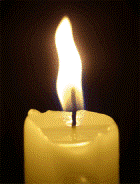 Хотите узнать, что я видела на столе? Отгадайте…                                                                                                

Решение задачи «Да – нет»(Используется прием разгадывания загадки)

Это свеча. (Вносится горящая  свеча. Свет гасится, все сидят кружочком вокруг свечи, наблюдают за огоньком).
Определение своего внутреннего состояния в этот момент.

Вопросы:
Какого цвета огонек свечи?
Можно ли определить одним цветом?
Можно ли определить форму пламени (понятие относительности: и «да» и «нет»)?
Почему иногда говорят так: языки пламени?Приемы фантазирования:С чем можно сравнить языки пламени? На что они похожи?
                                                                                       
Физкультминутка под музыку.  Изображение свечи приемом  аналогии  в момент горения: тающий воск, колеблющееся пламя
2.Игра «Хорошо – плохо».(Выявление противоречия)
Когда огонь – хорошо?
- Правильно, вы рассказали мне о том огне, который помогает нам в жизни. Он помогает нам готовить еду, дает нам тепло и свет. Это хороший огонь Скажите, а когда огонь может стать плохим?
- Может случиться пожар. Он губит все вокруг.-Какое противоречие возникло? Огонь – хорошо, но огонь плохо.- Как его можно разрешить? Воспользуемся ВОЛШЕБНЫМ ТРЕУГОЛЬНИКОМ. Он помогает разрешить противоречия в пространстве, во времени, в отношении.                                    Пространство                                   ЗДЕСЬ       ТАМ
                     ТАКОЕ                                СЕЙЧАСОтношение                                                        Время                        ДРУГОЕ                      ПОТОМ- Разрешаем это противоречие в отношении. Надо уметь правильно обращаться с огнем. Знать правила.Рассмотрим огонь в Системном операторе             Прошедшее               Настоящее              Будущее   - Как же появился у человека огонь? - Раньше, когда люди жили в пещерах, они ели сырое мясо. Однажды, в сильную грозу, загорелся лес. В огне погибло животное. Человек нашел его и решил съесть его мясо. Ему понравилось. Он пришел домой и рассказал своим друзьям, что мясо, обжаренное на огне мягче и вкуснее. Постепенно люди приручили огонь: сидели вокруг костра, грелись, готовили еду. 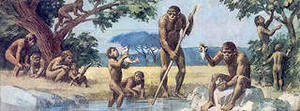 А теперь?

- Где люди используют огонь? Обсуждение.

Картинки: кузница, воздушный шар, печка, взлет космической ракеты

- Давайте представим, что бы было, если б человек так и не научился управлять огнем? (Высказывания)

Огонь хочет поиграть с вами. Давайте покажем ему, когда он бывает плохим, а когда хорошим.

Игра «хорошо – плохо»

Хорошо – красный цвет; плохо – синий.

Вопросы:

Огонь в лампочке…

Огонь зажег штору… .

Огонь помогает готовить обед…

Огонь зажег в лесу дерево… .

Огонь в лампочке обжег коту нос…

Огонь помогает обогревать квартиру…

- Итак, огонь может быть другом, а может быть врагом.

- Что может случиться, если с огнем обращаться неосторожно?

- Можно ли оставлять включенным утюг, плиту, телевизор?

- Почему родители не разрешают детям брать спички?

Игра «если возник пожар»

Этот шар в руках недаром
Раньше, если был пожар,
Ввысь взмывал сигнальный шар –
Звал пожарных в бой с пожаром.
Где с огнем беспечны люди,
Где взовьется в небо шар,
Там всегда грозить нам будет
Злой …?.(Пожар) 
Раз, два, три, четыре –
У кого пожар… (в квартире)

Дым столбом поднялся вдруг
Кто не выключил… (Утюг)Красный отблеск побежал
Кто со спичками… ( Играл)

Стол и шкаф сгорели разом
Кто сушил белье над … ( Газом)

Пламя прыгнуло в траву
Кто у дома жег ….(Листву)

Кто бросал в огонь при этом
Незнакомые ….( Предметы)

Помни каждый гражданин
Этот номер … ( Ноль один)

Дым увидел – не зевай, и пожарных ….(Вызывай)

- Можно ли справиться с пожаром?

- Кто помогает бороться с огнем?

- Чем пожарные гасят пламя?

- Что делать, если вдруг начался пожар?
Итак, нужно вызвать пожарную команду Телефон 01.Проигрывается ситуация вызова команды, называя полный домашний адрес, свои Ф.И.О.
Практическая работа в группах1 группаСоставить правила обращения с огнем со словом НЕЛЬЗЯ!2 группа
Нарисовать предупреждающий об опасности пожара знак.3 группаПридумать короткую поучительную историю с хорошим концом со словами: заяц, огонь, чашка, петушок, песок- Выступления групп.Итог: - Что вы узнали сегодня для себя важного? Что еще хотели бы узнать? Чему научились?
Рефлексия.- Если вам понравилось занятие – покажите красный цвет, если нет – синий.В лесу, в доме, …В лесу, в доме, …В лесу, в доме, …ИскоркаОгонь?ПожарМаленький огонекПламяОгромное пламя